Publicado en Madrid el 07/02/2017 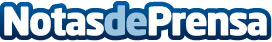 EXES publica su oferta formativa para 2017 incluyendo la última versión de Oracle, "Oracle 12c"Como novedad este año, esta empresa de formación ha actualizado los contenidos de los cursos, incluyendo en todos ellos la última versión de Oracle. Con las sucesivas versiones de Oracle Database, Oracle sigue facilitando las tareas de estandarización, consolidación y automatización de servicios de base de datos en la nube para las empresasDatos de contacto:Andres Granollers627649947Nota de prensa publicada en: https://www.notasdeprensa.es/exes-publica-su-oferta-formativa-para-2017 Categorias: Programación Software Dispositivos móviles Cursos http://www.notasdeprensa.es